Warunki mieszkaniowe w województwie świętokrzyskim – wyniki wstępne NSP 2021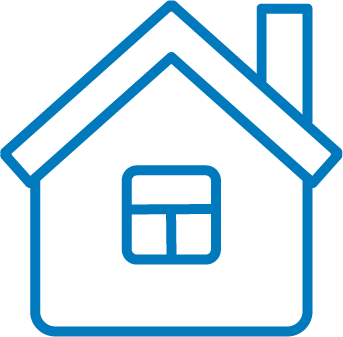 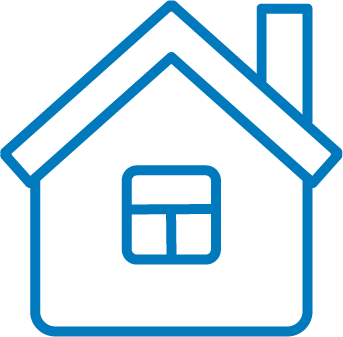 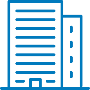 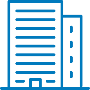 Zasoby mieszkaniowe Według ostatecznych wyników Narodowego Spisu Powszechnego Ludności i Mieszkań 2021 zasoby mieszkaniowe w województwie świętokrzyskim liczyły 453,1 tys. mieszkań i w porównaniu z NSP 2011 zwiększyły się o 6,3%, tj. o 27,0 tys. mieszkań. Udział województwa świętokrzyskiego w zasobach mieszkaniowych kraju wyniósł 3,0% i w porównaniu z NSP 2011 zmniejszył się o 0,2 p.proc. Z ogółu zasobów mieszkaniowych 52,5% zlokalizowanych było w miastach, a 47,5% na terenach wiejskich. Dynamika przyrostu liczby mieszkań była wyższa w miastach niż na terenach wiejskich. W miastach liczba mieszkań wzrosła o 10,3% (tj. o 22,2 tys. mieszkań) i wyniosła 237,7 tys., podczas gdy na terenach wiejskich zwiększyła się o 2,3% (tj. o 4,8 tys. mieszkań) i wyniosła 215,4 tys.Wykres 1. Mieszkania w latach 2011 i 2021 (stan w dniu 31 marca)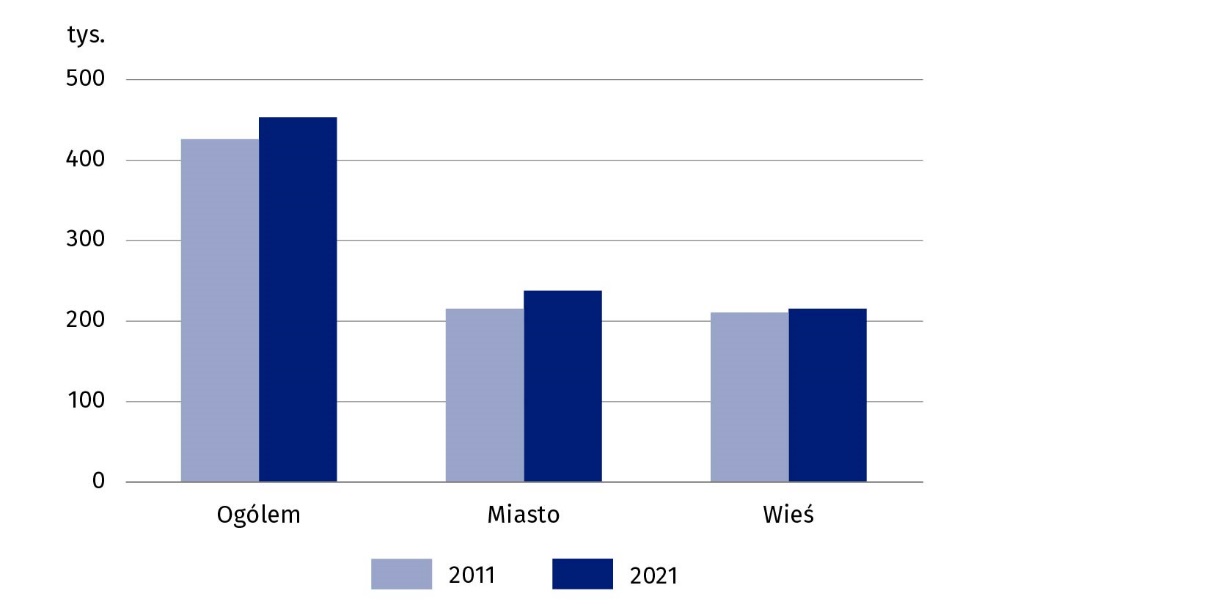 Jednym ze wskaźników najlepiej oddającym stopień zaspokojenia potrzeb mieszkaniowych jest liczba mieszkań w przeliczeniu na 1000 ludności. W 2021 r. w województwie świętokrzyskim wskaźnik ten wyniósł 378,6, to zdecydowanie więcej niż w 2011 r. (332,7), ale wciąż mniej niż przeciętna dla Polski (w 2021 r. 400,4). Więcej mieszkań na 1000 ludności przypadało w miastach (441,1) niż na wsi (327,5). Najwyższą wartość wskaźnika odnotowano w mieście Kielce (479,1) oraz powiecie skarżyskim (424,2). Najniższą zaś w powiatach kieleckim (298,3) oraz kazimierskim (334,6). Mapa 1. Zasoby mieszkaniowe w 2021 r. (stan w dniu 31 marca)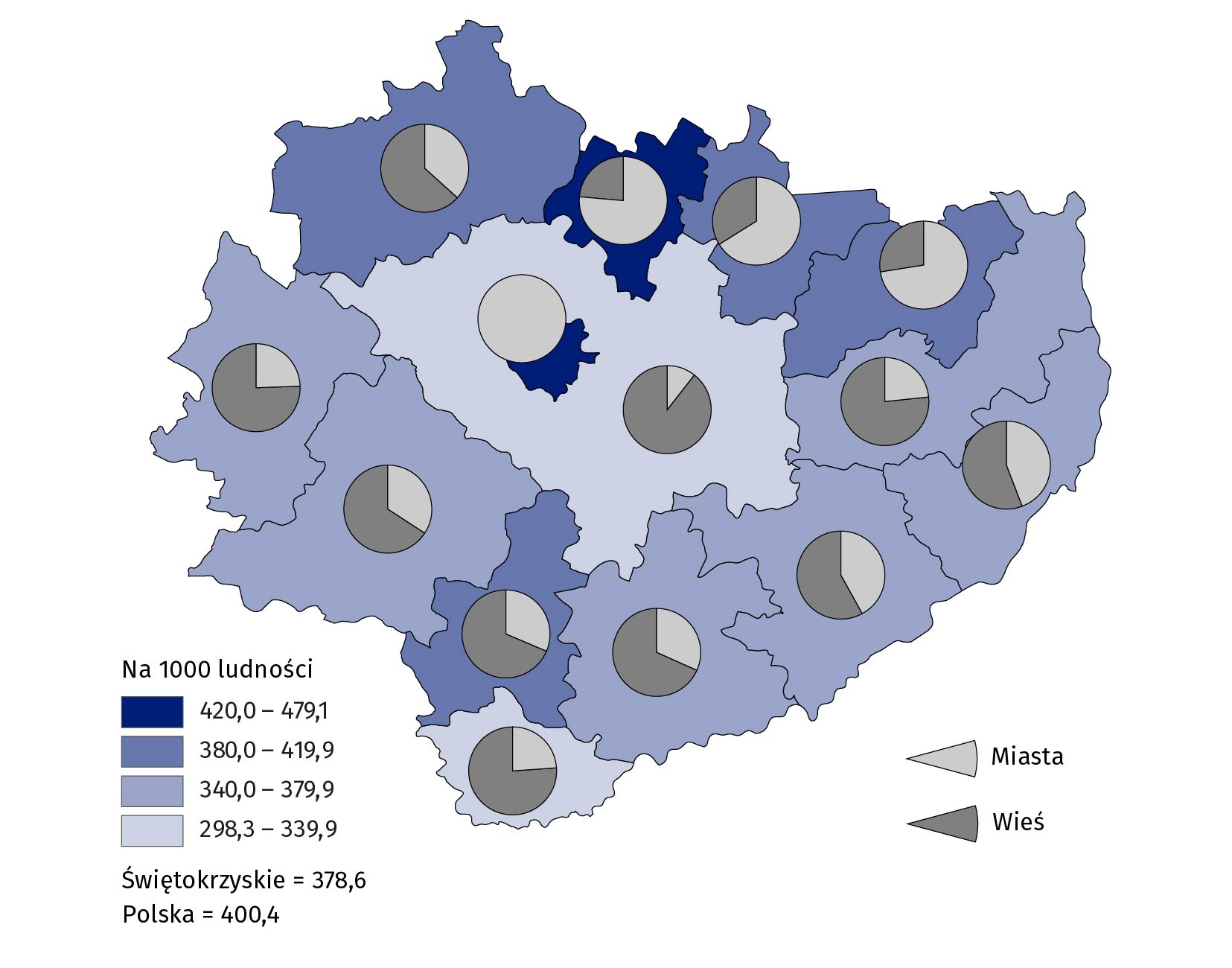 Warunki mieszkaniowe w województwie świętokrzyskim w ciągu dekady uległy znaczącej poprawie. Według wstępnych wyników NSP 2021 przeciętna powierzchnia użytkowa mieszkania w województwie świętokrzyskim wyniosła 77,0 m2, tj. o 4,3 m2 więcej niż w 2011 r. i o 2,0 m2 więcej niż średnia dla Polski w 2021 r. Mieszkania o największej przeciętnej powierzchni użytkowej znajdowały się w powiatach kieleckim oraz kazimierskim (po 94,5 m2). Najmniejsze mieszkania zlokalizowane były w mieście Kielce (59,6 m2) oraz powiatach skarżyskim (65,9 m2) i ostrowieckim (69,9 m2).W 2021 r. przeciętna liczba izb przypadająca na 1 mieszkanie w województwie świętokrzyskim wyniosła 3,92 i w porównaniu do 2011 r. wzrosła o 0,19. Przeciętne mieszkanie w województwie świętokrzyskim składało się z większej liczby izb niż przeciętne mieszkanie w Polsce, gdzie wskaźnik ten wyniósł 3,85. Największą liczbę izb w województwie w przeliczeniu na 1 mieszkanie odnotowano w powiatach: kieleckim (4,53), kazimierskim (4,43), buskim (4,33) oraz staszowskim (4,31). Z kolei najmniej izb na 1 mieszkanie przypadało w mieście Kielce (3,34) oraz powiatach: skarżyskim (3,66), opatowskim (3,71), starachowickim (3,73), ostrowieckim (3,76) i koneckim (3,81).Mapa 2. Przeciętna powierzchnia użytkowa mieszkań w 2021 r. (stan w dniu 31 marca)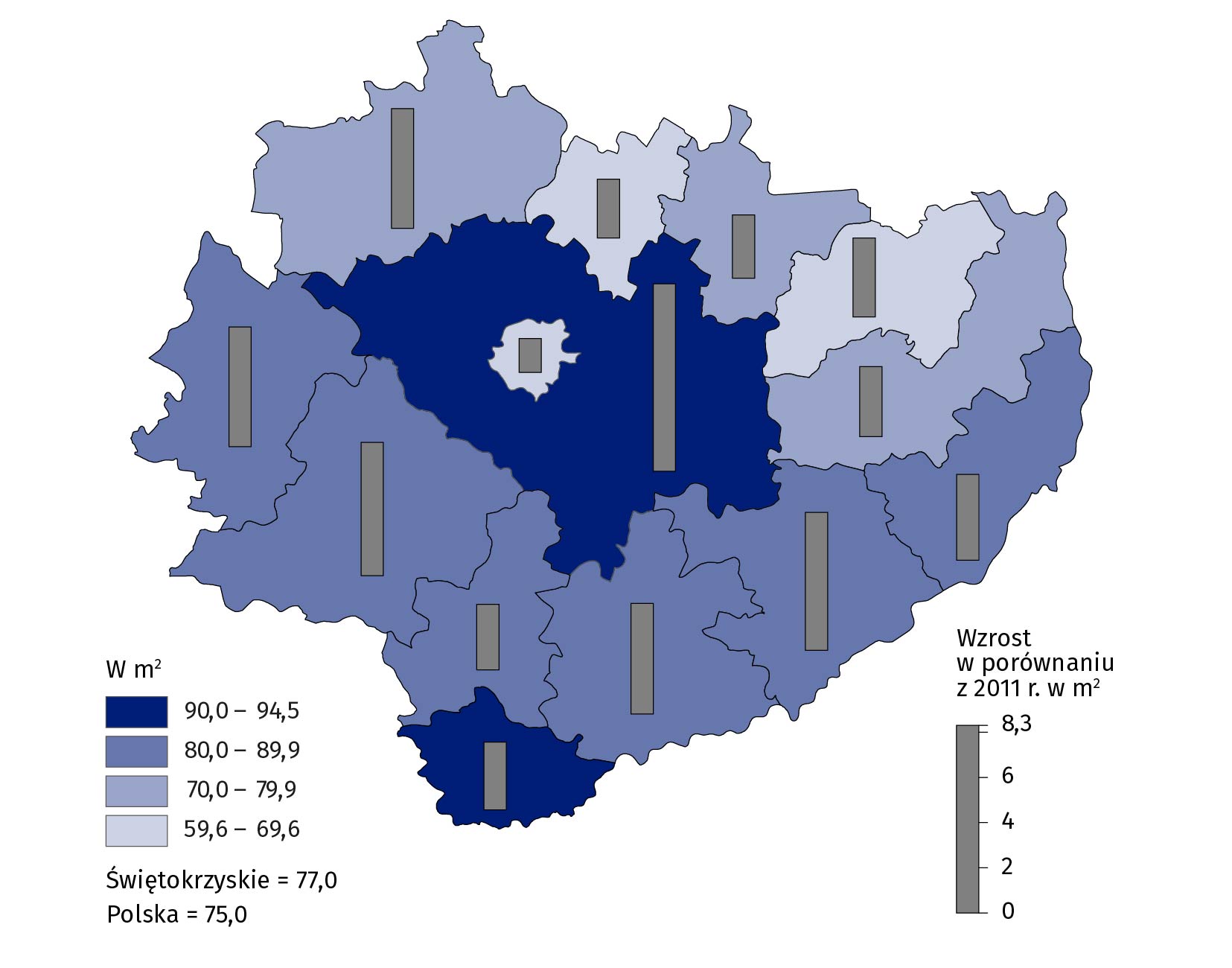 W porównaniu ze spisem przeprowadzonym w 2011 r. znacznie zwiększyła się liczba właścicieli mieszkań będących osobami fizycznymi, przy jednoczesnym spadku liczby mieszkań pozostających własnością: spółdzielni mieszkaniowych, gmin, Skarbu Państwa, zakładów pracy oraz towarzystw budownictwa społecznego.Wśród podmiotów będących właścicielami mieszkań najliczniejszą grupę stanowiły właśnie osoby fizyczne. Według wyników NSP 2021 w ich zasobach pozostawało 370,4 tys. mieszkań – o 59,7 tys. więcej niż w 2011 r. Przełożyło się to na wzrost udziału mieszkań stanowiących własność osób fizycznych w zasobach mieszkaniowych ogółem z 72,9% w 2011 r. do 81,8% w 2021 r. Drugą pozycję pod względem wielkości udziału w zasobach mieszkaniowych zajmowały zasoby spółdzielni mieszkaniowych. Od 2011 r. liczba ich zasobów zmniejszyła się o 0,1 tys. mieszkań do 63,0 tys. w 2021 r., a udział obniżył się z 14,8% do 13,9%. Zasoby gminne obejmowały 9,1 tys. mieszkań, co stanowiło 2,0% ogólnej liczby mieszkań (5,3% w 2011 r.). Liczba mieszkań gminnych w porównaniu do 2011 r. zmniejszyła się aż o 13,4 tys. Zmniejszeniu uległy również zasoby mieszkaniowe: zakładów pracy – o 4,3 tys. mieszkań, Skarbu Państwa – o 1,8 tys. oraz towarzystw budownictwa społecznego – o 0,1 tys. Łącznie zasoby mieszkaniowe tych trzech podmiotów w 2021 r. wyniosły zaledwie 2,1 tys. mieszkań (0,5% ogólnej liczby mieszkań).Na przestrzeni dekady dzielącej NSP 2021 i NSP 2011 obserwowano spadek zasobów mieszkaniowych znajdujących się w budynkach wybudowanych przed 1989 r. Zasoby te przeważnie cechują się niższym niż przeciętnie standardem, w przeciwieństwie do zasobów mieszkaniowych nowego budownictwa. Według stanu na dzień 31 marca 2021 r. liczba mieszkań znajdujących się w budynkach wybudowanych przed 1945 r. zmniejszyła się w porównaniu do 2011 r. o 8,1 tys. i wynosiła 32,0 tys. (7,1% ogólnej liczby mieszkań). Zmniejszyła się również liczba mieszkań znajdujących się budynkach wybudowanych w latach 1945–1988 (o 12,6 tys.) i wyniosła 279,4 tys. Mieszkania te stanowiły 61,7% zasobów mieszkaniowych ogółem. Mieszkania najnowsze, czyli znajdujące się w budynkach wybudowanych po 1988 r. oraz budynkach będących w budowie, stanowiły 29,5% ogólnej liczby mieszkań, a ich liczba wyniosła 133,4 tys.Wyposażenie mieszkań w instalacjeNa przestrzeni dziesięciu lat w województwie świętokrzyskim wzrosła liczba mieszkań wyposażonych w podstawowe instalacje sanitarno-techniczne. Największy wzrost odnotowano w przypadku mieszkań wyposażonych w gaz z sieci (o 19,4%). Liczba mieszkań wyposażonych w centralne ogrzewanie wzrosła o 10,7%. W trzy podstawowe instalacje sanitarno-techniczne (wodociąg, ustęp i łazienkę) wyposażonych było o 9,5% więcej mieszkań niż w 2011 r.Tablica 1. Wyposażenie mieszkań w instalacje sanitarno-techniczne (stan w dniu 31 marca)a Dotyczy mieszkań, w obrębie których znajduje się kran z wodą bieżącą.b Dotyczy mieszkań wyposażonych w centralne ogrzewanie z sieci, ogrzewanie zbiorowe ze źródła ciepła zasilającego jeden budynek wielomieszkaniowy, centralne ogrzewanie indywidualne i ogrzewanie nieokreślonego typu.Wśród mieszkań niepodłączonych do centralnego ogrzewania z sieci lub zbiorowego ogrzewania ze źródeł ciepła zasilającego jeden budynek wielomieszkaniowy, najczęściej wykorzystywanym paliwem/ źródłem energii do ogrzewania mieszkania był: węgiel kamienny (34,3% ogólnej liczby analizowanych mieszkań), drewno (27,3%) oraz gaz ziemny (11,1%). Odnawialne źródła energii takie jak: energia pozyskiwana z otoczenia, energia słoneczna, biomasa, biogaz były wykorzystywane do ogrzewania zaledwie 0,8% ogólnej liczby analizowanych mieszkań.Tablica 2. Mieszkania według rodzaju paliw i źródeł energii stosowanych do ogrzewania w 2021 r. (stan w dniu 31 marca)a Dotyczy mieszkań ogrzewanych z wykorzystaniem pieców (np. kaflowych) lub innych przenośnych urządzeń na paliwa stałe oraz pozostałych przenośnych urządzeń wytwarzających ciepło.Wyposażenie budynków w urządzenia techniczneW porównaniu ze spisem przeprowadzonym w 2011 r. największy wzrost odnotowano w przypadku budynków wyposażonych w gaz z sieci (o 52,2%). Liczba budynków wyposażonych w: centralne ogrzewanie wzrosła o 11,0%, kanalizację – o 6,5%, wodociąg o 4,8%. Wzrost liczby budynków, do których doprowadzone są jednocześnie wodociąg, kanalizacja i centralne ogrzewanie wyniósł 2,7%.Tablica 3. Wyposażenie budynków w urządzenia techniczne (stan w dniu 31 marca)a Dotyczy budynków wyposażonych w centralne ogrzewanie z sieci, ogrzewanie zbiorowe ze źródła ciepła zasilającego jeden budynek wielomieszkaniowy, centralne ogrzewanie indywidualne i ogrzewanie nieokreślonego typu.Wyszczególnienie201120212021Wyszczególnieniew tysiącachw tysiącach2011=100Mieszkania ogółem426,1453,1106,3w tym wyposażone w:wodociąga, ustęp i łazienkę349,5382,6109,5z c.o.b i gazem z sieci162,6181,6111,7wodociąga386,9423,8109,5ustęp361,1398,5110,4łazienkę349,7382,6109,4c.o.b327,8363,0110,7gaz z sieci170,3203,5119,4WyszczególnienieMieszkania według wykorzystywanego paliwa/ źródeł energii:Mieszkania według wykorzystywanego paliwa/ źródeł energii:Mieszkania według wykorzystywanego paliwa/ źródeł energii:WyszczególnienieOgółemz c.o. ogrzewane indywidualniez brakiem c.o. ogrzewane w inny sposóbaWyszczególnieniew tysiącachw tysiącachw tysiącachRazem279,0192,786,3Węgiel kamienny95,774,121,6Węgiel brunatny10,47,03,4Gaz ziemny30,923,37,5Gaz ciekły1,71,10,7Biogaz0,00,00,0Olej opałowy1,41,00,4Energia elektryczna1,20,40,8Drewno76,154,421,8Biomasa pochodząca z produkcji rolnej0,00,00,0Energia słoneczna0,30,20,1Energia pozyskiwana z otoczenia2,01,10,9Pozostałe0,20,10,1Nieustalone59,029,929,1Wyszczególnienie201120212021Wyszczególnieniew tysiącachw tysiącach2011=100Budynki ogółem265,2280,5105,8w tym wyposażone w:wodociąg, kanalizację i c.o.a177,4182,1102,7w tym z gazem z sieci43,357,3132,4wodociąg, kanalizację bez c.o.a39,649,4124,7wodociąg243,8255,5104,8kanalizację217,4231,6106,5c.o.a182,7202,7111,0gaz z sieci48,073,0152,2W przypadku cytowania danych Głównego Urzędu Statystycznego prosimy o zamieszczenie informacji: „Źródło danych GUS”, a przypadku publikowania obliczeń dokonanych na danych opublikowanych przez GUS prosimy o zamieszczenie informacji: „Opracowanie własne na podstawie danych GUS”.W przypadku cytowania danych Głównego Urzędu Statystycznego prosimy o zamieszczenie informacji: „Źródło danych GUS”, a przypadku publikowania obliczeń dokonanych na danych opublikowanych przez GUS prosimy o zamieszczenie informacji: „Opracowanie własne na podstawie danych GUS”.Opracowanie merytoryczne:Urząd Statystyczny w Kielcach p.o. Dyrektor Ewa Tomczyk
Tel: 41 249 96 02Rozpowszechnianie:
Informatorium StatystyczneTel: 41 249 96 23     www.kielce.stat.gov.pl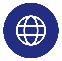 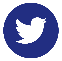 @Kielce_STAT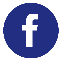 @UrzadStatystycznyKielcePowiązane opracowaniaInformacja o wstępnych wynikach Narodowego Spisu Powszechnego Ludności i Mieszkań 2021Narodowy Spis Powszechny Ludności i Mieszkań 2021. Metodologia i organizacja badaniaNSP 2021. Wyniki wstępne – informacja sygnalnaRaport zawierający wstępne wyniki NSP 2021Temat dostępny w bazach danychGUS - Bank Danych Lokalnych (stat.gov.pl) – obszar tematyczny: Narodowe Spisy PowszechneWażniejsze pojęcia dostępne w słownikuMieszkanieMieszkanie wyposażone w instalacje sanitarno-techniczneMieszkanie wyposażone w wodociągMieszkanie wyposażone w kanalizacjęMieszkanie wyposażone w łazienkęMieszkanie wyposażone w ustępMieszkanie wyposażone w centralne ogrzewanieMieszkanie wyposażone w gaz z sieciBudynekBudynek wyposażony w wodociągBudynek wyposażony w kanalizacjęBudynek wyposażony w centralne ogrzewanieBudynek wyposażony w gaz z sieci